Senior Infant work    Class teacher: Niamh WaldronJune (2nd-5th) (8th-12th)English Gaeilge PEScience                                      History                                  GeographySummer   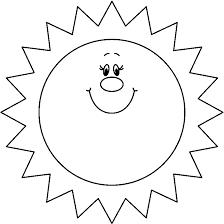 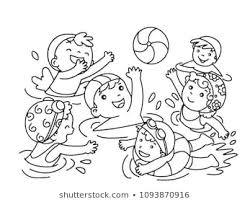 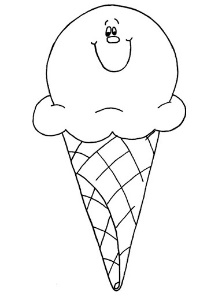 Summer, Summer  Time for fun. We run all day in the hot, hot sun.Summer, Summer Jump in the pool.                     Eat a lot of icecreamTo keep cool. 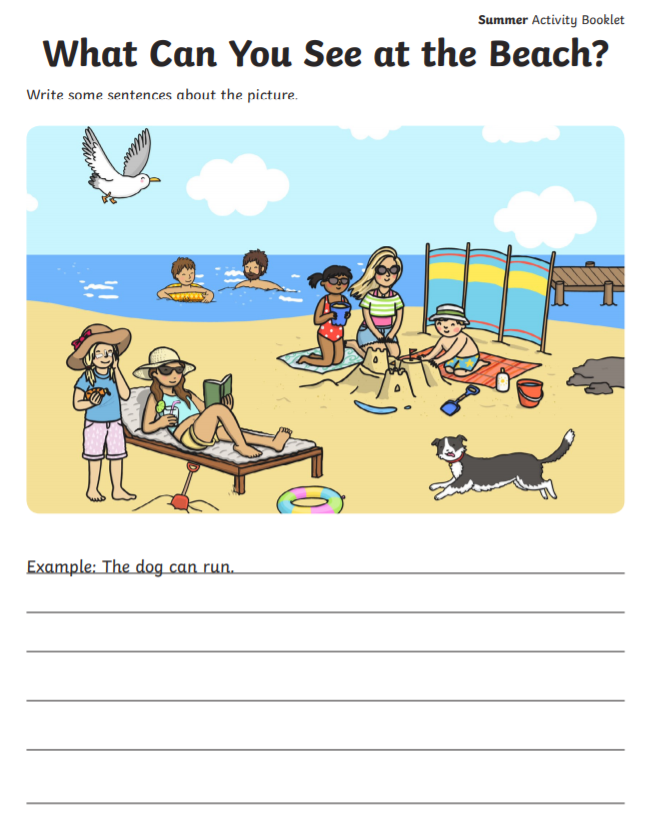 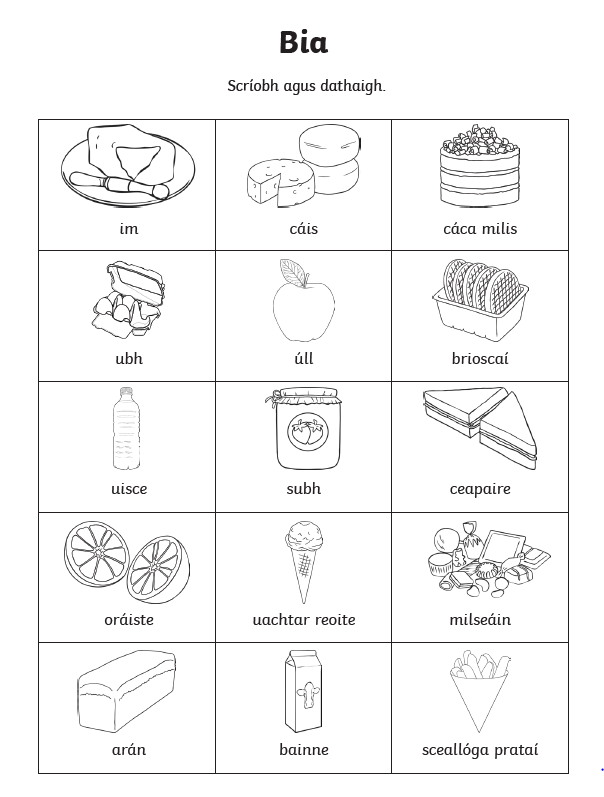 Encourage your child to say the word and then colour the picture. Encourage your child to make simple sentences orally using the above words.eg Is maith liom uachtar reoite. Ní maith liom im.Is maith liom bainne.Ní maith liom sceallóga prátaí.  Is maith liom_________________                                                    Ní maith liom_________________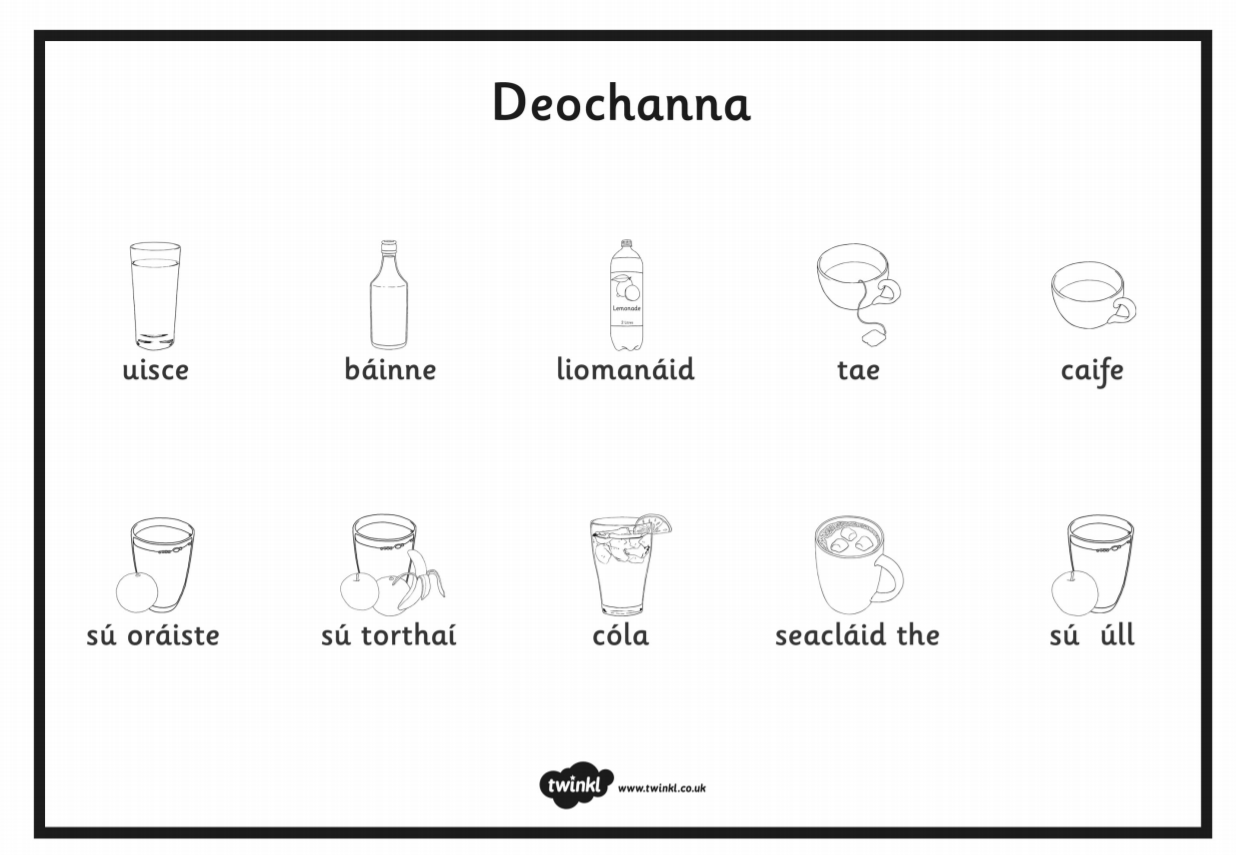 Uisce (water)     sú (juice)    sú úll (apple juice)    sú oráiste (orange juice)    sú torthaí (fruit juice)    tae (tea)    caife (coffee)    seacláid the (hot chocolate)    líomanáid (lemonade)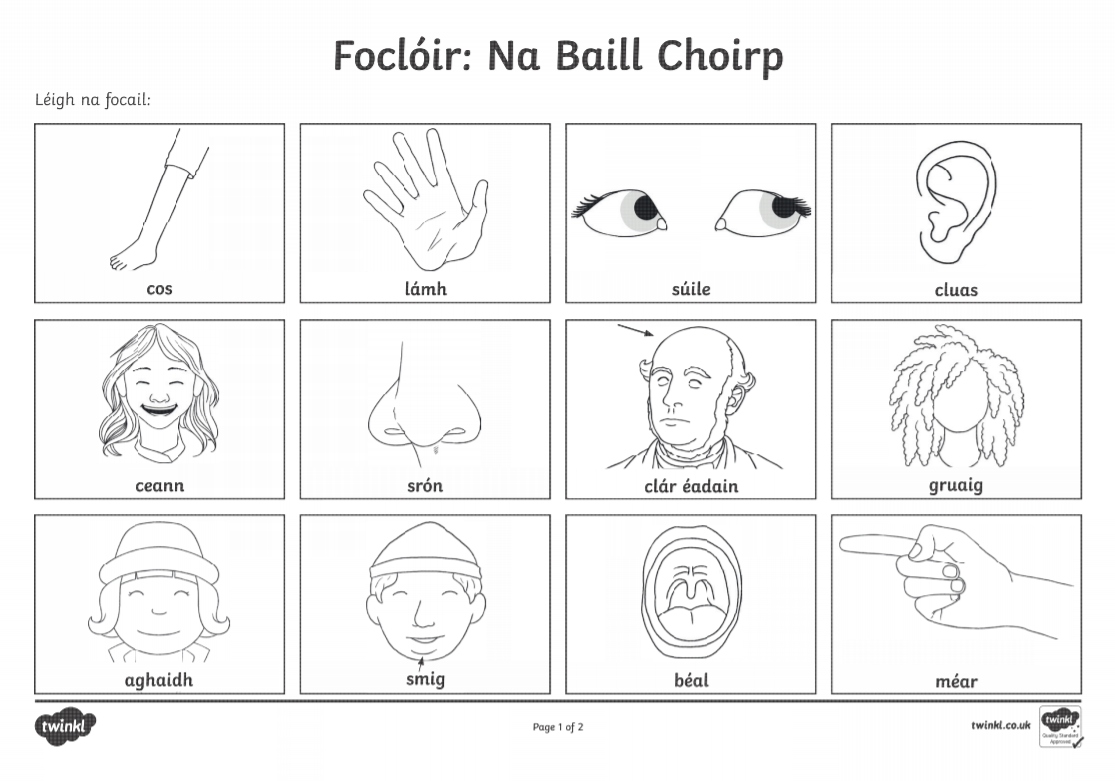 This activity can be used to play the game: Feicim le mo shúilín bheag Eg Feicim le mo shúilín bheag rud a thosaíonn le ccos, ceann, cluas, clár éadainFeicim le mo shúilín bheag rud a thosaíonn le bbéal,Feicim le mo shúilín bheag rud a thosaíonn le ssmig, súile, srónFeicim le mo shúilín bheag rud a thosaíonn le aaghaidhFeicim le mo shúilín bheag rud a thosaíonn le g gruaig,Feicim le mo shúilín bheag rud a thosaíonn le mméar Feicim le mo shúilín bheag rud a thosaíonn le llámhDear Parents,Hope you are all keeping well and enjoying the beautiful sunshine. Super work being done at home. Well done to everyone.This week there is a nice sequencing activity attached to Mr Cuddles letter.Plenty of Wordsearch Handouts based on high frequency words which seem to be a favourite with the Senior infant kids. Lots of maths handouts for revision. Nice handouts in irish  for revision on topics covered throughout the year. Many of the kids will be finishing up workbooks now and also  the *I can read booklet that we have been working on. There is a Checklist on the school website for 100 highest frequency words-very useful tool to see where your child is at in reading. Keep up all the great work at home.  Niamh Waldron Phonics /Word building Booklet I can read booklet- (keep working on this booklet and even making sentences with words would be very beneficial for the children ) Phonics /Word building Booklet I can read booklet- (keep working on this booklet and even making sentences with words would be very beneficial for the children ) New Digraph booklet (Keep working on this workbook)New Digraph booklet (Keep working on this workbook)Sounds Make wordsPg 71 Pg  74Pg 78Pg 79 & 80Sounds Make wordsPg 71 Pg  74Pg 78Pg 79 & 80Sounds Make wordsPg 71 Pg  74Pg 78Pg 79 & 80Reading Shared reading Oxford reading treeBig cat readers Epic readers  (shared readers available online- see note on website re logging onto sites) ***Checklist on school website 100 highest frequency words- beneficial to check your childs reading level Reading Shared reading Oxford reading treeBig cat readers Epic readers  (shared readers available online- see note on website re logging onto sites) ***Checklist on school website 100 highest frequency words- beneficial to check your childs reading level HandoutsSequencing activities based on story The Zoo Vet.Wordsearches for high frequency wordsI spy & checklist HandoutsSequencing activities based on story The Zoo Vet.Wordsearches for high frequency wordsI spy & checklist Mr Cuddles letters Story: The Zoo vetPoem SummerMr Cuddles letters Story: The Zoo vetPoem SummerMr Cuddles letters Story: The Zoo vetPoem SummerHandwritingAll write Now (home school book)This workbook should now be completedAll write now pupil book Keep working on this workbook now.HandwritingAll write Now (home school book)This workbook should now be completedAll write now pupil book Keep working on this workbook now.Writing activityWhat can you see at the beach?Write 5 sentences about Summer.Keep a daily diary write a few sentences about your day.Writing activityWhat can you see at the beach?Write 5 sentences about Summer.Keep a daily diary write a few sentences about your day.Practical maths * Making  simple sums to 10  using everyday objects at home eg Use pieces of lego,or whatever is handyPlacing 10 objects in a row kids partition the 10 using a pencil or lollipop stick into two groups and then writing the sum.Eg 5+5=106+4=103+7=108+2=10 and then they can try with three groups 3+4+3=106+2+2=107+2+1=10Counting Counting forward and backwards to and from 26 from different staring points Counting in 2s to 12Counting in 10s to 50Practice Writing number words one to seven Counting Counting forward and backwards to and from 26 from different staring points Counting in 2s to 12Counting in 10s to 50Practice Writing number words one to seven Busy at maths Assessment Booklet – (complete booklet -good for revision)Busy at maths Assessment Booklet – (complete booklet -good for revision)HandoutsAll about 11All about 13Block graph on FoodBlock graph on weatherMonths of the year Bua na cainte *Theme -An teilifis(this is a new theme)Pg 41-46*Theme- Siopadóireacht(This is a new theme)Pg 47-51Cluichí (Games)Feicim le mo shúilín  bheag Na baill chorpa (the body parts) Feicim le mo shúilín bheag Sa ZúCluichí Is maith liom/Ní maith liom*Bia *Deochanna(drinks)Please note the pupils book Bua na cainte has great phrases at end of each page. It is also available online too.Rte junior 10@10 Episode 9Episode 10PE with Joe The body coach daily lessons to check out Small world workbookHealthy Food- pg 51Exercise is good for you- pg 52What’s for dinner-pg 57Small world workbookWhat happens next?-pg53Small world workbookSerengeti Safari pg 54/55Ireland or far awayPg 56